Espansionismo hitleriano e scoppio della Seconda guerra mondiale Di Seguito troverete un riassunto e un test vero/falso di esercizio sulle lezioni riguardanti gli anni precedenti il Secondo conflitto mondiale, disponibili su YouTube al canale della scuola (SFP Viterbo) con titoli “Gli anni Trenta in Europa” e “L’espansionismo hitleriano”.Le risposte a queste domande, se volete sapere come sono andate, possono essermi inviate al mio indirizzo mail frbiscardi@gmail.com. Obbligatorio sarà invece svolgere il test che vi inserirò fra giovedì e venerdì. Gli argomenti saranno i regimi totalitari (fascismo, nazismo, stalinismo) e la Seconda guerra mondiale, comprese queste due lezioni sugli anni antecedenti il grande conflitto. Il test sarà di 20 risposte a scelta multipla (domande semplici, non vi preoccupate, e simili nei quesiti a quelle vero/falso che vi ho inserito in questi test); avrete la possibilità di ripeterlo una seconda volta nel caso in cui il risultato non vi soddisfacesse.Nel momento in cui inserirò il test vi darò ulteriori spiegazioni. 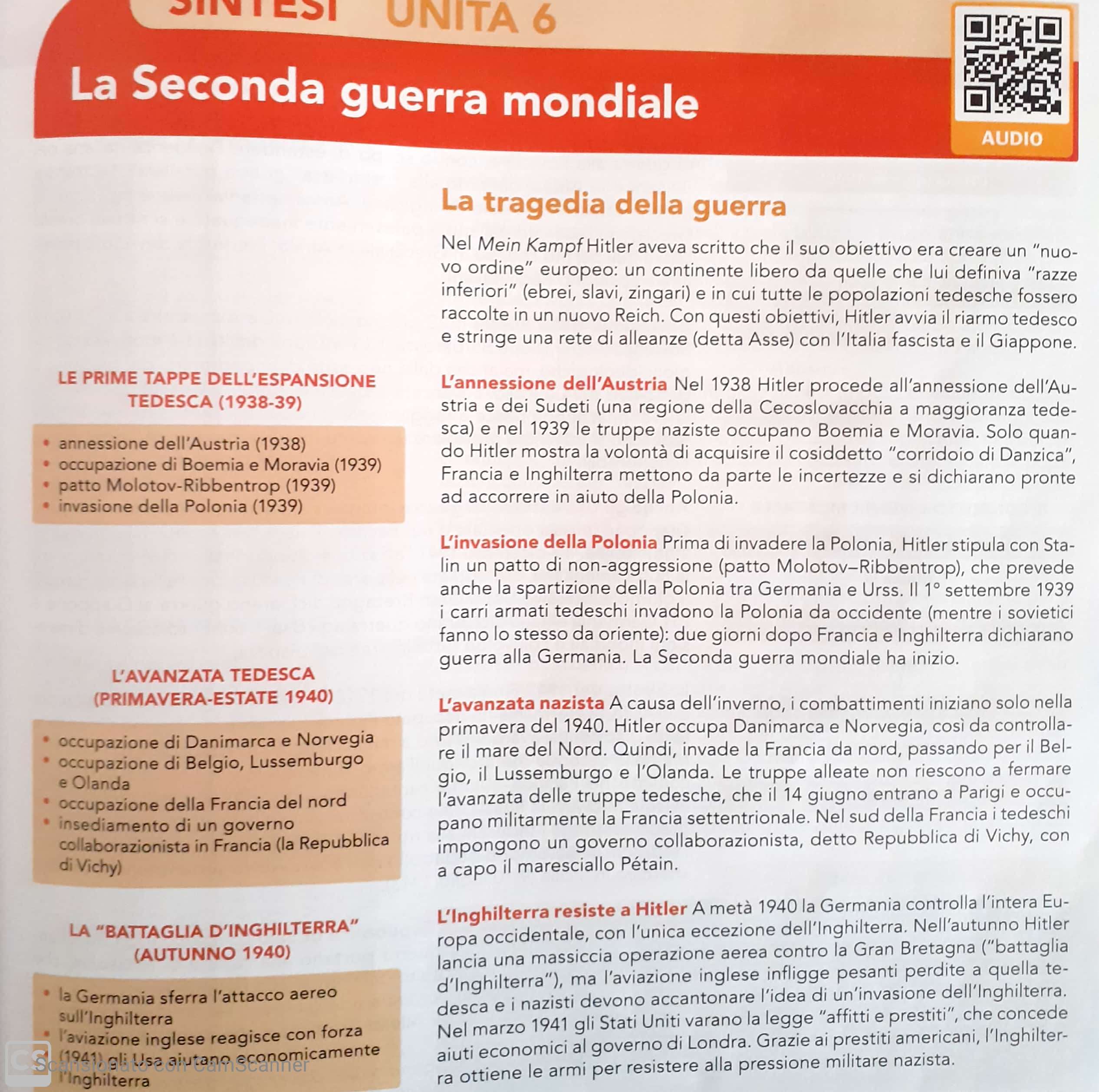 Hitler provò ad annettersi l’Austria una prima volta nel 1934 ma il tentativo fu scongiurato grazie alla prova di forza mostrata dall’Italia di Mussolini                                   V          FAl secondo tentativo di annettere l’Austria, Hitler si trovò contro l’Inghilterra                   V        FNel 1936 Mussolini conquista l’Etiopia e proclama la “riapparizione dell’impero”              V       FLa Guerra civile spagnola diventò un terreno di scontro fra fascismo e antifascismo           V      FCon l’aggressione tedesca alla Cecoslovacchia scoppia la Seconda guerra mondiale           V      FIl patto Molotov-Ribbentrop fu siglato fra Unione sovietica e Germania nazista                  V      FA conflitto scoppiato, il primo Paese a cadere contro Hitler fu l’Inghilterra                            V     F